В соответствии с изменениями от 05.03.2024 № 9-ЗС, внесенными в закон Алтайского края от 06.2.2012 № 5-ЗС «О регулировании отдельных отношений в сфере розничной продажи алкогольной и спиртосодержащей продукции на территории Алтайского края», в регионе введен запрет на розничную продажа алкогольной продукции (за исключением розничной продажи алкогольной продукции при оказании услуг общественного питания) 9 Мая - День Победы советского народа в  Великой Отечественной войне.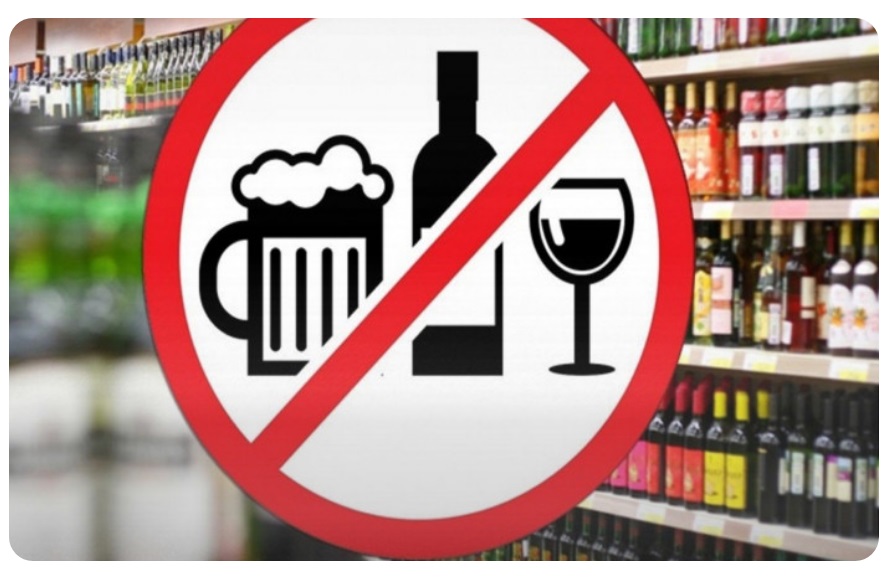 Данный запрет распространяется, в том числе и на розничную продажу пива и пивных напитков.Ответственность за нарушение правил  продажи  алкогольной  и спиртосодержащей продукции предусмотрена ст. 14.16 КоАП  РФ и влечет наложение административного штрафа  на  должностных лиц  в размере от  20 000 рублей до 40 000 рублей  с конфискацией алкогольной  и спиртосодержащей  продукции,  для юридических лиц – от 100 000 рублей до 300 000 рублей с конфискацией алкогольной и спиртосодержащей  продукции или без таковой.